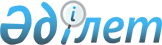 О внесении изменений в решение Ерейментауского районного маслихата от 3 октября 2013 года № 5С-19/3-13 "Об утверждении Правил оказания социальной помощи, установления размеров и определения перечня отдельных категорий нуждающихся граждан в Ерейментауском районе"
					
			Утративший силу
			
			
		
					Решение Ерейментауского районного маслихата Акмолинской области от 26 декабря 2016 года № 6С-10/8-16. Зарегистрировано Департаментом юстиции Акмолинской области 10 января 2017 года № 5686. Утратило силу решением Ерейментауского районного маслихата Акмолинской области от 20 апреля 2020 года № 6С-48/5-20
      Сноска. Утратило силу решением Ерейментауского районного маслихата Акмолинской области от 20.04.2020 № 6С-48/5-20 (вводится в действие со дня официального опубликования).

      Примечание РЦПИ.

      В тексте документа сохранена пунктуация и орфография оригинала.

      В соответствии с пунктом 2-3 статьи 6 Закона Республики Казахстан от 23 января 2001 года "О местном государственном управлении и самоуправлении в Республике Казахстан", Типовыми правилами оказания социальной помощи, установления размеров и определения перечня отдельных категорий нуждающихся граждан, утвержденными Постановлением Правительства Республики Казахстан от 21 мая 2013 года № 504, Ерейментауский районный маслихат РЕШИЛ:

      1. Внести в решение Ерейментауского районного маслихата от 3 октября 2013 года № 5С-19/3-13 "Об утверждении Правил оказания социальной помощи, установления размеров и определения перечня отдельных категорий нуждающихся граждан в Ерейментауском районе" (зарегистрировано в Реестре государственной регистрации нормативных правовых актов № 3854, опубликовано 2 ноября 2013 года в районной газете "Ереймен", 2 ноября 2013 года в районной газете "Ерейментау") следующие изменения:

      в Правилах оказания социальной помощи, установления размеров и определения перечня отдельных категорий нуждающихся граждан в Ерейментауском районе, утвержденных указанным решением:

      подпункт 8) пункта 2 изложить в новой редакции:

      "8) уполномоченная организация - Ерейментауское районное отделение Департамента "Межведомственный расчетный центр социальных выплат"- филиал некоммерческого акционерного общества "Государственная корпорация "Правительство для граждан" по Акмолинской области;";

      подпункт 5) пункта 8 изложить в новой редакции:

      "5) студентам из числа малообеспеченных, социально-уязвимых слоев населения (семей), обучающимся по очной форме обучения в колледжах на платной основе. Студентам из числа малообеспеченных семей, социально-уязвимых слоев населения (семей), обучающимся в высших медицинских учебных заведениях;

      студентам из малообеспеченных, социально–уязвимых слоев населения (семей), обучающимся в высших медицинских учебных заведениях в интернатуре (не зависимо от места проживания по Республике Казахстан;";

      подпункт 4) пункта 9 изложить в новой редакции:

      "4) социальная помощь оказывается без учета доходов следующим гражданам (семьям):

      репрессированным гражданам в размере двух месячных расчетных показателей;

      причинение ущерба гражданину (семье) либо его имуществу вследствие стихийного бедствия или пожара, не позднее трех месяцев после наступления трудной жизненной ситуации на основании справки государственного учреждения "Отдел по чрезвычайным ситуациям Ерейментауского района Департамента по чрезвычайным ситуациям Акмолинской области Министерства по Чрезвычайным ситуациям Акмолинской области Министерства по чрезвычайным ситуациям Республики Казахстан". Размер оказываемой социальной помощи в каждом отдельном случае определяет специальная комиссия и указывает его в заключении о необходимости оказания социальной помощи. Предельный размер социальной помощи равен сто пятидесяти месячных расчетных показателей;

      гражданам, имеющим социально-значимые заболевания (лица с онкологическими заболеваниями, больные туберкулезом, находящиеся на амбулаторном лечении) в размере пятнадцати месячных расчетных показателей по заключению врачебно-консультативной комиссии;".

      2. Настоящее решение вступает в силу со дня государственной регистрации в Департаменте юстиции Акмолинской области и вводится в действие со дня официального опубликования.
      "СОГЛАСОВАНО"
      "26" декабря 2016 года
					© 2012. РГП на ПХВ «Институт законодательства и правовой информации Республики Казахстан» Министерства юстиции Республики Казахстан
				
      Председатель сессии
Ерейментауского
районного маслихата

А.Айтпаев

      Секретарь Ерейментауского
районного маслихата

Қ.Махметов

      Аким Ерейментауского района

Е.Нугманов
